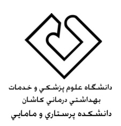 روش کار و فرآیند حذف اضطراری دانشکده پرستاری و مامایی مراحل حذف اضطراری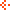 مراجعه دانشجویان به اداره آموزش دانشکده و رویت تقویم دانشگاهی جهت اخذ فرم حذف اضطراریمراجعه دانشجو به استاددرس جهت بررسی تعداد غیبت های دانشجو و تایید فرم حذف اضطراریتذکر: تعداد غیبت دانشجو در درس مورد نظر نباید بیش از  3/17 واحد (18٪) مجموع ساعات آن درس باشد. مراجعه دانشجو به استاد مشاور تحصیلی جهت بررسی شرایط ذیل:تعداد واحدهای باقیمانده دانشجوی متقاضی حذف اضطراری در ترم تحصیلی از 12 واحد کمتر نشود.درسی که دانشجو تقاضای حذف آن را دارد تئوری باشد .تایید فرم توسط استاد مشاور تحصیلی در صورت رعایت شرایط فوقارائه فرم به اداره آموزش دانشکده توسط دانشجوحذف درس در سیستم انتخاب واحد اینترنتی (سما) توسط آموزشبایگانی فرم مربوطه در پرونده دانشجو توسط اداره آموزش دانشکده توجه : حذف اضطراری در هر نیمسال تحصیلیدانشجو در موارد خاص می تواند فقط یکی از دروس نظری خود را با تایید گروه آموزشی مربوطه حذف کند.پیش نیازهای امکان استفاده از حذف اضطراریغیبت دانشجو در آن درس بیش از 3/17 واحد (18٪) مجموع ساعات آن درس نباشد.تعداد واحدهای باقیمانده وی از 12 واحد در دوره روزانه کمتر نشود .